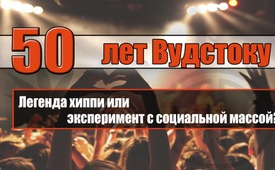 50 лет Вудстоку: легенда хиппи или эксперимент с социальной массой?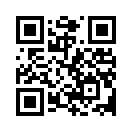 Многие помнят картины легендарного движения 60-х годов: демонстрации за мир, новая музыка, красочная одежда, секс и наркотики, а также легендарный Вудстокский фестиваль. Очевидно, хиппи-движение было новым началом, рожденным молодыми людьми. Но есть конкретные признаки того, что эта так называемая контркультура долгое время планировалась и контролировалась и что инструментализировалась именно молодежь...15 августа 2019 года исполнилось 50 лет легендарному Вудстокскому фестивалю в штате Нью-Йорк.  Летом 1969 года более 400 000 человек совершили паломничество на трехдневный музыкальный фестиваль, который и по сей день считается кульминацией хиппи-движения. Распространенным при помощи СМИ представлением о движении 1968 года является то, что бунтарская молодежь США протестовала против внешней политики и военной деятельности поколения отцов и пыталась создать для себя совершенно новый образ жизни. Проявлениями этого так называемого молодежного движения были, например, мирные демонстрации, новая музыка, красочная одежда, сексуальная свобода и наркотики, а также легендарный Вудстокский фестиваль. Многие до сих пор помнят эти образы. Их всегда преподносят как самоопределение молодежи, как так называемую контркультуру. Но была ли эта контркультура действительно такой самоопределившейся?
Автор Робин де Рюйтер в своей книге "Приманка сатанинского культа" убедительно описывает, что эта контркультура 60-х годов прошлого века была прежде всего масштабным социальным массовым экспериментом, проведенным ЦРУ, британской секретной службой МИ-6 и Тавистокским институтом над обществом того времени.
Тавистокский институт человеческих отношений - это научно-исследовательский институт социальных наук, который начал свою деятельность в 1913 году в Веллингтонском доме в Лондоне (Британский отдел военной пропаганды). Задача Тавистокского института состояла в разработке пропагандистских приемов психологической войны для направления общественного мнения в определенное русло. Первоначально организация финансировалась английской королевской семьей, затем, в частности, фондами Ротшильдов и семьи Рокфеллеров.
Тавистокским институтом были созданы новые понятия, такие как "тинейджеры" и "поколение битов", "хиппи" или "дети цветов", которые в основном повлияли на движение 1968 года. С этими понятиями сформировалась и новая молодая группа населения, которая была совершенно иной, оторванной от существующих норм, и, по мнению де Рюйтера, должна была послужить для раскола поколений.
Кроме того, для проведения социального массового эксперимента использовался необычайно эффективный препарат, изменяющий сознание, который в то время еще не был запрещен - ЛСД, производившийся швейцарской фармацевтической компанией Sandoz AG. Так, галлюциногенные препараты, такие как ЛСД, распространялись среди посетителей Вудстокского фестиваля 1969 года и подмешивались в напитки, превращая тысячи ничего не подозревающих жертв в бушующих психотиков. По окончании Вудстокского фестиваля было зарегистрировано в общей сложности 5000 чрезвычайных происшествий.
Даже Джон Леннон, певец и гитарист британской рок-группы The Beatles, незадолго до смерти упомянул в интервью журналу Playboy, что некоторые наркотики, такие как ЛСД, распространялись намеренно в обществе, чтобы вызвать социальный хаос и крах общества в целом.
Робин де Рюйтер в своей книге описывает, что рок-концерты того времени служили массовому привлечению молодого поколения к контркультуре, потворствующей наркотикам и свободному сексу. Он называет хиппи-активиста и клоуна Вейви Грейви одним из главных координаторов эксперимента Вудстока. Грейви был членом творческой группы «Веселые шутники», которая путешествовала по США в ярко раскрашенном школьном автобусе с целью организации ЛСД-мероприятий и сформировала целое поколение, ориентированное на развлечения, хаос и наркопоходы. Грейви, как говорят, работал на ЦРУ и был официально ответственен за безопасность фестиваля в Вудстоке со своим хиппи-сообществом "Свиная ферма". По словам де Рюйтера, во всю контркультуру, включая рок-музыку, внедрились приспешники спецслужб.
Философ д-р Клаудиа Симона Дорхейн тоже исследовала легендарное движение 68-х. Она так же пришла к выводу, что это была программа влиятельных людей, которые, очевидно, хотели проверить, в какой степени они могут запрограммировать слои населения на бессилие. При этом высшей точкой манипулирования является то, когда поколение подростков, на которых проводился этот социальный эксперимент, преднамеренное влияние на свои решения ложно принимает за свободу.от nm./ham.Источники:https://www.wisst-ihr-noch.de/70er/musik-70er/50-jahre-woodstock-und-2019-kehrt-das-festival-zurueck-64354
Buch von Robin de Ruiter: „Die Köder des Satanskultes - Die Musikindustrie, Hollywood und die Illuminaten-Gedankenkontrolle“, Verlag Anton A. Schmid 2004, S. 41 ff.
Buch von Myron Gittell & Jack Kelly „Woodstock `69: Three Days of Peace, Music and Medical Care“, Load N Go Press, 2009
https://www.youtube.com/watch?v=nRQwn5M1rSA
https://kath-zdw.ch/maria/schattenmacht/lockm.satans.html
https://www.pravda-tv.com/2018/11/die-illuminati-beatles-im-dienste-satans
https://www.pravda-tv.com/2015/11/love-peace-und-cia-die-geburt-der-hippie-generation
Buch von John Coleman: „Das Tavistock Institut - Auftrag: Manipulation“, J.K. Fischer-Verlag
http://kath-zdw.ch/maria/schattenmacht/tavistock.html
https://www.zeitenschrift.com/artikel/rand-corporation-operation-globale-manipulation
https://www.spiegel.de/einestages/merry-pranksters-ken-kesey-die-hippies-und-der-acid-test-a-1057721.html
https://de.wikipedia.org/wiki/Hog_Farm
https://de.wikipedia.org/wiki/Woodstock-FestivalМожет быть вас тоже интересует:---Kla.TV – Другие новости ... свободные – независимые – без цензуры ...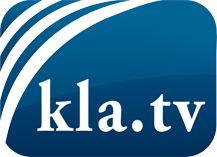 О чем СМИ не должны молчать ...Мало слышанное от народа, для народа...регулярные новости на www.kla.tv/ruОставайтесь с нами!Бесплатную рассылку новостей по электронной почте
Вы можете получить по ссылке www.kla.tv/abo-ruИнструкция по безопасности:Несогласные голоса, к сожалению, все снова подвергаются цензуре и подавлению. До тех пор, пока мы не будем сообщать в соответствии с интересами и идеологией системной прессы, мы всегда должны ожидать, что будут искать предлоги, чтобы заблокировать или навредить Kla.TV.Поэтому объединитесь сегодня в сеть независимо от интернета!
Нажмите здесь: www.kla.tv/vernetzung&lang=ruЛицензия:    Creative Commons License с указанием названия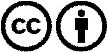 Распространение и переработка желательно с указанием названия! При этом материал не может быть представлен вне контекста. Учреждения, финансируемые за счет государственных средств, не могут пользоваться ими без консультации. Нарушения могут преследоваться по закону.